Ph. 502-699-2656
www.FeedingKY.org
produce@feedingky.org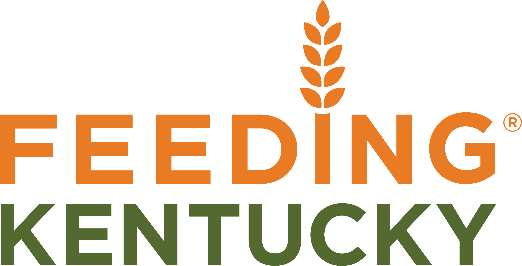 Farms to Food Banks Crops List 2020
The 2020 prices will vary depending on market conditions and will be determined as 95% of the Kentucky produce auction market prices for US No. 2s as reported on the University of Kentucky’s website: (http://www.uky.edu/ccd/pricereports/KYPA) For general planning purposes, please refer to the chart below which shows the average price paid over the last three years. Once the 2020 season begins, current prices will be available on our website (https://feedingky.org/information-for-farmers/). ProductUnitAverage Weight (Lbs.)Historical Average 
Unit PriceHistorical Average Price/Lb.Applesbushel48$12.48$0.26Beets10 # bag10$3.20$0.32Broccolihalf bushel12$5.88$0.49Cabbage50 pound bag50$7.50$0.15Cantaloupeeach small (<5 lbs.)4$0.60$0.15Cauliflowerhead1$0.32$0.32Cucumbershalf-bushel24$5.76$0.24Eggplanthalf-bushel17$4.08$0.24Green Beansbushel28$10.36$0.37Kale4 lb. bunches4$1.40$0.35Lettucehalf-bushel15$4.95$0.33Okrapeck6$2.70$0.45Onions, Candy10 pound bag10$2.80$0.28Peacheshalf-bushel24$7.20$0.30Peas, Snowbushel28$14.84$0.53Pearsbushel50$13.00$0.26Peppers, Bell bushel28$7.00$0.25Potatoeshalf-bushel30$7.50$0.25Sweet Corndozen6$1.56$0.26Spinachhalf-bushel15$5.85$0.39Sweet Potatoes40-pound box40$9.60$0.24Swiss Chardhalf-bushel15$5.70$0.38Tomatoes25 pound box25$7.50$0.30Turnipshalf-bushel25$8.00$0.32Watermelon each small (<10 lbs.)10$1.20$0.12Winter Squashhalf-bushel25$5.50$0.22Yellow Squashhalf-bushel20$5.40$0.27Zucchinihalf-bushel20$5.80$0.29